 «Совместная проектная деятельность с детьми старшего дошкольного возраста по теме: «Мы живем на Урале»по направлению:Патриотическое воспитание детей дошкольного возрастаАвторы:Кузнецова Марина Александровна, воспитатель, 1 КК.Папулова Елена Игоревна,воспитатель, 1 KKМАДОУ детский сад «Страна чудес»,структурное подразделение детский сад № 15 «Жемчужина»Содержание.Введение                                                                                                                             3                                                                                                                            Основная часть                                                                                                                   4     Заключение                                                                                                                         7Список используемых источников                                                                                  7ПриложенияВведение      В Рабочей программе воспитания структурного подразделения – детском саду № 15 «Жемчужина» , говорится о патриотическом воспитании так: «Патриотизм – это воспитание в ребенке нравственных качеств, чувства любви, интереса к своей стране – России, своему краю, малой родине, своему народу и народу России в целом (гражданский патриотизм), ответственности, трудолюбия; ощущения принадлежности к своему народу».       Патриотическое направление воспитания строится на идее патриотизма как нравственного чувства, которое вырастает из культуры человеческого бытия, особенностей образа жизни и ее уклада, народных и семейных традиций.     Воспитательная работа в данном направлении связана со структурой самого понятия «патриотизм» и определяется через следующие взаимосвязанные компоненты:когнитивно-смысловой, связанный со знаниями об истории России, своего края, духовных и культурных традиций и достижений многонационального народа России;эмоционально-ценностный, характеризующийся любовью к Родине – России, уважением к своему народу, народу России в целом;регуляторно-волевой, обеспечивающий укоренение знаний в духовных и культурных традициях своего народа, деятельность на основе понимания ответственности за настоящее и будущее своего народа, России.Задачи патриотического воспитания:формирование любви к родному краю, родной природе, родному языку, культурному наследию своего народа;воспитание любви, уважения к своим национальным особенностям и чувства собственного достоинства как представителя своего народа;воспитание уважительного отношения к гражданам России в целом, своим соотечественникам и согражданам, представителям всех народов России, к ровесникам, родителям, соседям, старшим, другим людям вне зависимости от их этнической принадлежности;воспитание любви к родной природе, природе своего края, России, понимания единства природы и людей и бережного ответственного отношения к природе.При реализации указанных задач воспитатель ДОО должен сосредоточить свое внимание на нескольких основных направлениях воспитательной работы:ознакомлении детей с историей, героями, культурой, традициями России и своего народа;организации коллективных творческих проектов, направленных на приобщение детей к российским общенациональным традициям;формировании правильного и безопасного поведения в природе, осознанного отношения к растениям, животным, к последствиям хозяйственной деятельности человека.      Проблема патриотического воспитания подрастающего поколения сегодня одна из наиболее актуальных. Патриотизм и гражданственность выступают как составные части социального и духовного развития человека. Воспитание этих черт и качеств личности осуществляется в ходе организации разнообразной познавательной и практической деятельности детей и в работе с родителями.     В рамках ФГОС ДОУ  у детей старшего дошкольного возраста направление гражданско-патриотического воспитания входит в образовательную область «Познавательное развитие». Осуществляя данную образовательную область в работе следует ориентировать старших дошкольников на:1.    Патриотизм - любовь к своему народу, к своей малой родине, служение Отечеству;2.   Социальную солидарность – свобода личная и национальная, доверие к людям, институтам государства и гражданского общества, справедливость, милосердие, честь, достоинство;3.    Гражданственность – служение Отечеству, правовое государство, гражданское общество, закон и правопорядок, поликультурный мир, свобода совести и вероисповедания.Очень важно, чтобы дети как можно раньше поняли, что большая Родина – Россия, Российская Федерация, она одна на всех, кто родился на ее просторах, полюбил ее, кто прилагает усилия, чтобы она стала еще краше, богаче, стала бы могучей державой. И каждому из нас надо уметь быть ей полезным. А для этого надо много знать и уметь; с детства совершать такие дела, которые были бы на благо своего дома, детского сада, города, а в дальнейшем – и на благо всей страны. Знакомство с большой Родиной – Россией – является третьей основной ступенью нравственно-патриотического воспитания детей. Если человек заботится о Родине – значит, он является ее сыном, значит Россия для него – Родина.Любовь к Родине – самое великое и дорогое, глубокое и сильное чувство. Чтобы стать патриотом, человек должен ощутить духовную связь со своим народом, принять его язык, культуру. Родная культура, как отец и мать, должны стать неотъемлемой частью души ребенка. Помня об этом, мы стремимся воспитать у детей любовь и уважение к столице Родины, к народным традициям, фольклору, к природе.     Основа из основ нравственно-патриотического воспитания воспитать у ребенка любовь к самому близкому - к родному дому и детскому саду. Это первая и самая важная ступень. Дошкольник прежде должен осознать себя членом семьи, неотъемлемой частью своей малой родины, потом – гражданином России, и только потом – жителем планеты Земля. Идти надо от близкого к далекому.     Суть патриотического воспитания состоит в том, чтобы посеять и взрастить в детской душе семена любви к родной природе, к родному дому и семье, к истории и культуре страны, созданной трудами родных и близких людей, тех, кого зовут соотечественниками. Наследование нравственных и эстетических ценностей родной культуры в самом нежном возрасте — это и есть самый естественный, а потому и верный способ патриотического воспитания, воспитания чувства любви к Отечеству.     Культурное наследие народа — огромное богатство, которым каждому ребенку нужно научиться правильно распоряжаться, владеть им так, чтобы не растратить, не размельчить, не разменять на пустяки, а сохранить и приумножить, воплотив его в сокровище своего внутреннего мира, своей личности в дальнейшем творческом созидании.Итак, патриотическое воспитание в детском саду — это процесс освоения, наследования традиционной отечественной культуры.     Патриотические чувства закладываются в процессе жизни и бытия человека, находящегося в рамках конкретной социокультурной среды. Базой формирования патриотизма, особенно у дошкольника, являются глубинные чувства любви и привязанности к своей культуре и своему народу, к своей земле.     Чувство любви дошкольника к Родине начинается с отношения к самым близким – отцу, матери, дедушке, бабушке, детскому саду, улице, микрорайону, городу.Воспитание любви и уважения к родному городу является важнейшей составляющей нравственно - патриотического воспитания. Чтобы воспитать детей - патриотов своего города надо, чтобы они имели элементарные знания о нем. Именно поэтому среди наших тематических проектов большое место занимают темы, посвященные нашей стране – «Наша родина – Россия», «Мы живём на Урале», «Народное творчество».Основная часть      Исходя из примерного календаря событий и праздников нашего детского сада, мы выделили темы, относящиеся к патриотическому воспитанию:День народного единства;День матери;Новый год;День доброты;День Защитников Отечества;Международный Женский день;День города и другие.     Данные темы можно менять, т.к. темы проектов предлагаются, обсуждаются и планируются педагогами совместно с детьми и родителями. Есть темы «базовые» для педагогов, инициируемые педагогами и презентуемые для детей…      Выберут их дети или нет, будет зависеть от профессионализма педагогов, от того, насколько они заинтересуют этими темами детей, поэтому в результате обсуждений темы видоизменяются, обогащается содержание образовательной деятельности, корректируются педагогические задачи.      В феврале этого года мы с детьми выбрали тему нашей деятельности : «Мы живем на Урале». Организация совместной образовательной деятельности по реализации данной темы осуществлялась посредством технологии программы «Сообщество», в основе которой лежит «Метод проектов» авторов Дж. Дьюи, В. Килпатрик.     Данная технология представляет собой гибкую модель организации образовательного процесса, ориентированную на творческую самореализацию личности ребенка, развитие его интеллектуальных возможностей, волевых качеств и творческих способностей в процессе выполнения творческих проектов. Творческие проекты являются средством интеграции, дифференциации и гуманизации образования, значимым средством развития ребенка.      Метод проектов всегда ориентирован на самостоятельную деятельность детей - индивидуальную, парную, групповую, которая выполняется в течение определенного отрезка времени.      Метод проектов всегда предполагает решение какой-то проблемы. Решение проблемы предусматривает, с одной стороны, использование совокупности, разнообразных методов, средств обучения, а с другой, предполагает необходимость интегрирования знаний, умений применять знания из различных областей науки, техники, технологии, творческих областей. Результаты выполненных проектов должны быть, что называется, «осязаемыми», то есть, если это теоретическая проблема, то конкретное ее решение, если практическая - конкретный результат, готовый к использованию (в совместной деятельности детей в детском саду, в реальной жизни). Если говорить о методе проектов как о педагогической технологии, то эта технология предполагает совокупность исследовательских, поисковых, проблемных методов, творческих по самой своей сути.      Метод проектов – образовательная технология, которая позволяет создавать естественную среду для формирования у дошкольников интегративных качеств (личностных, интеллектуальных, физических).     Уникальность использования технологии в детском саду в том, что она позволяет развивать у детей не только личностных, интеллектуальных, физических качеств, но и способности разрешения проблем в самостоятельной и совместной деятельности детей, то есть обеспечивает деятельностный подход в организации образовательной деятельности.     В программе непрерывного образования «Сообщество» в качестве основной формы организации образовательного процесса предлагается использование совместной проектной деятельности детей со взрослыми в Центрах активности, что позволяет развивать у детей инициативность, самостоятельность, навыки сотрудничества и планирования деятельности.     Алгоритм организации образовательного процесса с использованием технологии программы непрерывного образования «Сообщество» включает в себя следующие компоненты:Групповой сбор, на котором с помощью модели трёх вопросов мы с ребятами обсуждаем, что мы знаем по данной теме, что хотим узнать и как это сделать. (Приложение)Планирование детской деятельности: предложения детей /по модели 3–х вопросов/;предложения родителей  /внесение в Перспективное планирование по теме проекта/;планирование деятельности педагогами с учетом решения образовательных задач /индивидуально дифференцированный подход в организации деятельности педагогами, выбор детьми центров и партнеров/. Результат планирования заносится в «Паутинку» и таблицу «Перспективное планирование совместной образовательной деятельности с детьми» (Приложение)Утренний сбор, на котором происходит обмен новостями, строятся планы на день,обсуждение темы проектов, работа по Модели 3-х вопросов.Выбор деятельности ребенком по теме проекта в Центрах активности в зависимости от: модели 3-х вопросов и интересов и потребностей детей.Деятельность в Центрах активности с привлечением ассистентов-педагогов, родителей.Итоговый сбор: оценка действий детей (детьми), что хотел сделать – что получилось,корректировка планов, демонстрация достижений.      Технология программы «Сообщество» изначально определена авторами как «программа для детей, родителей и педагогов». Это означает, что педагоги принимают семью как «первое и самое главное действующее лицо в воспитании и образовании ребенка».     Технологический процесс программы «Сообщество» и «Метод проектов» поощряет непосредственное присутствие членов семьи ребенка в группе, активное участие в оценивании и прогнозировании его развития, в планировании и осуществлении развивающего обучения.     Формы вовлечения родителей в педагогический процесс.1.	Участие родителей в планировании образовательной деятельности и создании предметно-развивающей среды в соответствии с содержанием раздела «Патриотическое воспитание».2.	Непосредственное участие родителей в педагогическом процессе патриотического воспитания ребенка в качестве ассистентов в Центрах активности:•	Продуктивная, познавательно-исследовательская деятельность в Центрах активности: создание энциклопедий, макетов,  газет, открыток, подарочков и др.•	Совместные экскурсии;•	Совместные походы и прогулки;•	Совместные спортивные развлечения;•	Посещение городского краеведческого музея, библиотеки, театра.3.	Совоспитательный аспект участия родителей в педагогическом процессе:•	Предварительная исследовательская активность дома, подготовка сообщений, подбор материала по теме исследования,•	Беседы с детьми о родословной;•	Помощь в осуществлении предшествующей работы с детьми при подготовке занятия или образовательного проекта: рассказы, беседы, экскурсии, чтение, разучивание стихов, пословиц и т.д.     Во время работы над проектом мальчики и девочки самостоятельно выбрали тему для своих  сообщений в группе. Вопросов у детей возникло много: какие реки, скалы и озера есть на  Урале. Растительный и животный мир родного края. Достопримечательности   и полезные ископаемые Урала. Детские писатели. Народы  и игры народов нашего края.     В группе, благодаря детям, родителям и воспитателям, были организованы  выставки:  книг уральских писателей, камней Урала, творчество Уральских мастеров.     Ребята с интересом узнали   о народах нашего края, их национальных костюмах, играх и традициях. Познакомились с Урало-сибирской росписью, нижнетагильском металлургическом заводе, о тагильской росписи подносов, каслинском литье, о лозоплетении, изготовлении игрушек и посуды  из глины и много еще чего.Невероятный восторг у детей вызвало чтение и слушание сказов Бажова, Мамина – Сибиряка. Как продолжение темы проекта  и взаимодействие с родителями, посещение нашего  Театра музыки драмы и комедии, спектакль «Серебряное копытце», который не оставил никого равнодушным.Теперь дети нашей группы  знают очень многое про свой родной и любимый край. Мы очень надеемся, что дети сохранят и преумножат в своих сердцах  любовь и гордость к родному краю. Так же мы постоянно сотрудничаем с Новоуральским историко-краеведческим музеем и с детской библиотекой, специалисты из этих организаций постоянно приходят к нам с интересными беседами (Приложение).Заключение     В результате  деятельности по реализации проекта «Мы живем на Урале»  можно отметить следующие положительные изменения:повышение интереса детей к социальным событиям в детском саду и в городе, что подтверждается в содержании детских вопросов, в проявлении инициативы детей в реализации тематических проектов;повышение активности родителей в образовательной деятельности (помощь в качестве ассистентов в центрах активности, участие в создании детско-взрослых проектов, помощь в обогащении РППС группы);В группе действует мобильный центр «Мой родной край», в котором представляются и экспонируются различные материалы о городе, об Урале, выставки, коллекции и др.     Из наблюдений за детьми можно сказать, что в беседах дети проявляют знания о своей семье, городе, стране, знают о государственных и народных праздниках. Дети группы с удовольствием играют в народные игры, стали лучше понимать и оценивать чувства и поступки сверстников и взрослых, мотивировать свои суждения.     Список литературы.«Моральное воспитание в детском саду» С.Г. Якобсон методическое пособие для воспитателей детских садов. - М.: Издательский дом "Воспитание дошкольника", 2003«Миры детства: конструирование возможностей» /для детей 6 – 7 лет/  «Мы живем в России» Гражданско- патриотическое воспитание дошкольников Н.Г.Зеленова, Л.Е.Осипова – М.: «Издательство Скрипторий 2003», 2010.Cавченко В.И. Авторизованная «Программа нравственно-патриотического и духовного воспитания дошкольников». Методические рекомендации. – СПб.: ООО Издательств»ДЕТСТВО-ПРЕСС», 2013г.Cистема патриотического воспитания в ДОУ: планирование, педагогические проекты, разработки тематических занятий и сценарии мероприятий/ авт. – сост. Е.Ю.Александрова и др. – Волгоград: Учитель, 2007.А.Я.Ветохина, З.С.Дмитренко. Нравственно-патриотическое воспитание детей дошкольного возраста. - «ООО ИЗДАТЕЛЬСТВО «ДЕТСТВО-ПРЕСС», 2009.Князева О. Л., Маханева М. Д., Приобщение детей к истокам русской народной культуры. - Санкт-Петербург, 1999 год.Комратова, Н.Г., Грибова, Л.Ф. Патриотическое воспитание детей 4-6 лет.- М: Мозаика – Синтез, 2005.Новицкая М.Ю. Наследие. Патриотическое воспитание в детском саду. М.: Линка – Пресс, 2003.Образовательная программа дошкольного образования «СамоЦвет»: дошкольный возраст / О. А. Трофимова, О. В. Толстикова, Н. В. Дягилева, О. В. Закревская; Министерство образования и молодежной политики Свердловской обла-сти, Государственное автономное образовательное учреждение дополнительного профессионального образования Свердловской области «Институт развития образования». – Екатеринбург: ГАОУ ДПО СО «ИРО», 2019Сакавичене О. В. Патриотическое воспитание дошкольников// Ребенок в детском саду. 2006. № 3. С. 24 – 26.  Хансен К. А., Кауфманн Р. К., Уолш К. Б. Организация программы, ориентированной на ребенка: программа «Сообщество» — первая часть учебно-методического комплекта «Сообщество»/Предисловие П. А. Коглин. — М.: «Гендальф», 1999.http://dohcolonoc.ru/;http://www.maam.ru/;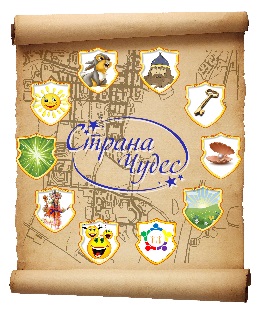 Муниципальное автономное дошкольное образовательное учреждение 
Новоуральского городского округа – детский сад комбинированного вида          «Страна чудес»МАДОУ детский сад «Страна чудес»Структурное подразделение детский сад № 15 «Жемчужина»